КЕМЕРОВСКАЯ ОБЛАСТЬ-КУЗБАСС            ТАШТАГОЛЬСКИЙ РАЙОНАДМИНИСТРАЦИЯ ШЕРЕГЕШСКОГО ГОРОДСКОГО ПОСЕЛЕНИЯПРОЕКТ ПОСТАНОВЛЕНИЕот  							№ «ОБ УТВЕРЖДЕНИИ ПЕРЕЧЕНЯ МУНИЦИПАЛЬНЫХ ДОЛЖНОСТЕЙ И ДОЛЖНОСТЕЙ МУНИЦИПАЛЬНОЙ СЛУЖБЫ ШЕРЕГЕШСКОГО ГОРОДСКОГО ПОСЕЛЕНИЯ, ЗАМЕЩЕНИЕ КОТОРЫХ ВЛЕЧЕТ ЗА СОБОЙ РАЗМЕЩЕНИЕ СВЕДЕНИЙ О ДОХОДАХ, РАСХОДАХ, ОБ ИМУЩЕСТВЕ И ОБЯЗАТЕЛЬСТВАХ ИМУЩЕСТВЕННОГО ХАРАКТЕРА НА ОФИЦИАЛЬНОМ САЙТЕ АДМИНИСТРАЦИИ  ШЕРЕГЕШСКОГО ГОРОДСКОГО ПОСЕЛЕНИЯ» В соответствии с Федеральным законом от 25 декабря 2008 года  № 273-ФЗ «О противодействии коррупции», Федеральным законом от 2 марта 2007 года № 25-ФЗ «О муниципальной службе в Российской Федерации», Федеральным законом от 3 декабря 2012 года № 230-ФЗ «О контроле за соответствием расходов лиц, замещающих государственные должности, и иных лиц их доходам», Указом Президента Российской Федерации от 8 июля 2013 года № 613 «Вопросы противодействия коррупции», руководствуясь Уставом Администрации Шерегешского городского поселения постановляет:1. Утвердить перечень муниципальных должностей и должностей муниципальной службы Шерегешского городского поселения, замещение которых влечет за собой размещение сведений о доходах, расходах, об имуществе и обязательствах имущественного характера муниципальных служащих Администрации Шерегешского городского поселения и членов их семей в информационно-телекоммуникационной сети «Интернет» на официальном сайте  Администрации Шерегешского городского поселения и предоставления указанных сведений средствам массовой информации для опубликования (прилагается).2. Настоящее постановление вступает в силу после дня его опубликования на официальном сайте и газете «Красная Шория».Глава Шерегешскогогородского поселения 	              		В.С.ШвайгертПЕРЕЧЕНЬмуниципальных должностей и должностей муниципальной службы Шерегешского городского поселения, замещение которых влечет за собой размещение сведений о доходах, расходах, об имуществе и обязательствах имущественного характера на официальном сайте администрации  Шерегешского городского поселения1. Выборные муниципальные должности Шерегешского городского поселения:Глава Шерегешского городского поселения Председатель Совета народных депутатов Шерегешского городского поселения2. Должности муниципальной службы Шерегешского городского поселения: Заместитель Главы Шерегешского городского поселения.УтвержденПОСТАНОВЛЕНИЕМ Администрации Шерегешского городского поселенияот «___» ______ 20___ г.  № ___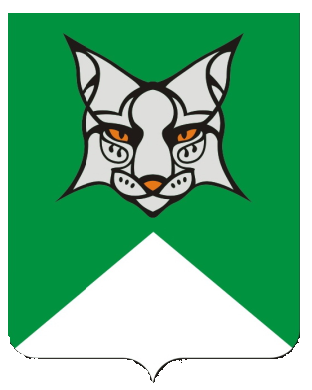 